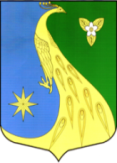 Ленинградская областьЛужский муниципальный районАдминистрация  Скребловского сельского поселенияПОСТАНОВЛЕНИЕОт 21 января 2022 года	             	     № 14Об утверждении стоимости одного квадратного метра общей площади жилья в сельской местности на территории муниципального образования «Скребловское сельское поселение» Лужского муниципального района Ленинградской области на 2022 год В рамках реализации на территории муниципального образования «Лужский муниципальный  район» мероприятия по предоставлению гражданам социальных выплат на строительство (приобретение) жилья на сельских территориях в рамках государственной программы Российской Федерации «Комплексное развитие сельских территорий», в соответствии с Методическими рекомендациями по определению норматива стоимости одного квадратного метра общей площади жилья в муниципальных образованиях Ленинградской области и стоимости одного квадратного метра общей площади жилья на сельских территориях Ленинградской области, утвержденными распоряжением комитета по строительству Ленинградской области от 13.03.2020 года № 79, приказом Министерства строительства и жилищно-коммунального хозяйства Российской Федерации от 17.12.2021 года № 955/пр, администрация Скребловского сельского поселения Лужского муниципального района Ленинградской области постановляет:1. Утвердить на 2022 год стоимость одного квадратного метра общей площади жилья в МО «Скребловское сельское поселение» в рамках реализации на территории муниципального образования «Лужский муниципальный район»  мероприятия по предоставлению гражданам социальных выплат на строительство (приобретение) жилья на сельских территориях в рамках государственной программы Российской Федерации «Комплексное развитие сельских территорий» в размере 59 101,47 рублей (в соответствии с Приложением).2. Настоящее постановление вступает в силу со дня официального опубликования.3. Контроль за исполнением настоящего постановления оставляю за собой.Глава администрации Скребловского сельского поселения                                                                Е.А. ШустроваРазослано: Комитет по строительству Ленинградской области, администрация Лужского муниципального района, прокуратура.Приложение к постановлениюот 21.01.2022 года № 14Расчет стоимости одного квадратного метра общей площади жилья в муниципальных образованиях Ленинградской области  в рамках реализации мероприятия по предоставлению гражданам социальных выплат на строительство (приобретение) жилья в рамках государственной программы Российской Федерации «Комплексное развитие сельских территорий».Расчет стоимости одного квадратного метра общей площади жилья по Скребловскому сельскому поселению: (в соответствии с п.п.2., п.2 Методических рекомендаций применены данные по муниципальному образованию Дзержинскому сельское поселение Лужского муниципального района Ленинградской области).Расчет фактической стоимости одного квадратного метра общей площади жилья на территории поселения Ленинградской области (ФСт квм) производится по формуле:ФСТ квм = ФСТЖ/Пл x И,где:ФСТ квм - фактическая стоимость одного квадратного метра общей площади жилья в сельской местности Ленинградской области (в муниципальном образовании «Дзержинское сельское поселение» Лужского района Ленинградской области),ФСТЖ - фактическая стоимость жилого помещения, построенного (приобретенного) гражданами в течение года, предшествующего планируемому году реализации программы, в 2021 году в рамках программы жилое помещение приобрели на общую сумму 15 070 000,0 рублей:Чеботару Е.А – 3 600 000,0 рублей;Хакимходжаева Ю.Г – 2 800 000,0 рублей;Бойцев А..А. – 2 370 000,0 рублей;Тимофеев В,М – 4 100 000,0 рублей;Чуманов В.В. – 2 200 000,0 рублей.Пл - общая площадь жилого помещения, построенного (приобретенного) гражданами в течение года, предшествующего планируемому году реализации программы, в 2021 году в рамках программы жилые помещения граждане приобрели, общей площадью 258,3 кв. м):Чеботару Е.А – 62,3м.кв;Хакимходжаева Ю.Г – 48,0 м.кв;Бойцев А..А. – 40,9 м.кв;;Тимофеев В,М – 70,7 м.кв;;Чуманов В.В. – 36,40 м.кв;И - прогнозный уровень инфляции, установленный в субъекте Российской Федерации на очередной (планируемый) финансовый год. (1,013)ФСТ квм = 15 070 000/258,3 x 1,013 = 59101,47Так как семья Васильевой А.А., не успела в 2021 году сделать оценку рыночной стоимости построенного жилого дома, взять их реализацию для расчета стоимости одного квадратного метра общей площади жилья на 2022 год не представляется возможным.